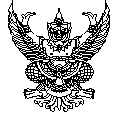 ประกาศองค์การบริหารส่วนตำบลบ้านเนิน        เรื่อง   ประกาศผู้ชนะการจัดซื้อจัดจ้างหรือผู้ที่ได้รับการคัดเลือกและสาระสำคัญของสัญญาหรือข้อตกลงเป็นหนังสือ                                              ประจำไตรมาสที่  1  (เดือน ตุลาคม  2561- ธันวาคม  2561)				                      ...................................................		ตามพระราชบัญญัติการจัดซื้อจัดจ้างและการบริหารพัสดุภาครัฐ มาตรา 66  วรรคหนึ่ง ประกอบมาตรา 98 บัญญัติให้หน่วยงานของรัฐประกาศผลผู้ชนะการจัดซื้อจัดจ้างหรือให้ผู้ได้รับการคัดเลือกและสาระสำคัญของสัญญาหรือข้อตกลงเป็นหนังสือ ในระบบเครือข่ายสารสนเทศของกรมบัญชีกลาง และหน่วยงานของรัฐตามหลักเกณฑ์และวิธีการที่กรมบัญชีกลาง กำหนด นั้น		องค์การบริหารส่วนตำบลบ้านเนิน อำเภอเชียรใหญ่  จังหวัดนครศรีธรรมราช  จึงขอประกาศผลการจัดซื้อจัดจ้างหรือผู้ที่ได้รับการคัดเลือกและสาระสำคัญของสัญญาหรือข้อตกลงเป็นหนังสือ ตามเอกสารแนบท้ายนี้					      ประกาศ  ณ  วันที่   5  มกราคม  พ.ศ.  256๒						                 (นายประดิษฐ์  แย้มอิ่ม)					                    นายกองค์การบริหารส่วนตำบลบ้านเนิน   รายละเอียดแนบท้ายประกาศผลผู้ชนะการจัดซื้อจัดจ้างหรือผู้ได้รับการคัดเลือกและเป็นสาระสำคัญของสัญญาหรือข้อตกลงเป็นหนังสือประจำไตรมาสที่ 1    (เดือน ตุลาคม 2561-ธันวาคม 2561)องค์การบริหารส่วนตำบลบ้านเนิน   อำเภอเชียรใหญ่   จังหวัดนครศรีธรรมราชรายละเอียดแนบท้ายประกาศผลผู้ชนะการจัดซื้อจัดจ้างหรือผู้ได้รับการคัดเลือกและเป็นสาระสำคัญของสัญญาหรือข้อตกลงเป็นหนังสือประจำไตรมาสที่   1.   (เดือน ตุลาคม 2561-ธันวาคม 2561)องค์การบริหารส่วนตำบลบ้านเนิน   อำเภอเชียรใหญ่   จังหวัดนครศรีธรรมราช                                                รวมเป็นเงินทั้งสิ้น                     2,729,812.50 บาท*หมายเหตุ  :       1. หมายถึง  การจัดซื้อจัดจ้างตามหนังสือกรมบัญชีกลาง ด่วนที่สุด  ที่ กค 0405/ว 322  ลงวันที่  24  สิงหาคม 2560  (ไม่เกิน 100,000 บาท)		2.หมายถึง การจัดซื้อจัดจ้างตามระเบียบฯข้อ 79 วรรคสอง (เร่งด่วน โดยมิได้คาดหมายไว้ก่อน)		3. หมายถึง การจัดซื้อจัดจ้างตามหนังสือคณะกรรมการวินิจฉัยปัญหาการจัดซื้อจัดจ้างและการบริหารพัสดุภาครัฐ ด่วนที่สุด ที่ กค (กวจ) 0405.2/ว 119  ลงวันที่ 9 มีนาคม 2561 (ค่าใช้จ่ายในการฝึกอบรม)		4. หมายถึง การจัดซื้อจัดจ้างกรณีอื่นๆ นอกเหนือจาก 1-3 (บุคคลธรรมดา ,น้ำมันเชื้อเพลิง ฯลฯ) ลำดับที่เลขที่ผู้เสียภาษีชื่อผู้ประกอบการรายการพัสดุที่จัดซื้อจัดจ้างจำนวนเงินรวมที่จัดซื้อจัดจ้างเอกสารอ้างอิงเอกสารอ้างอิงเหตุผลสนับสนุนลำดับที่เลขที่ผู้เสียภาษีชื่อผู้ประกอบการรายการพัสดุที่จัดซื้อจัดจ้างจำนวนเงินรวมที่จัดซื้อจัดจ้างวันที่เลขที่เหตุผลสนับสนุน12345678910111213141516171819200803546001209080356400120938060026911318012000873838002000600470805540000644380060025360839099002232993909900223299380060006932728006000207111800600082360080355400109338006000693273720600161330180990212178080352400200280060002071138006000693271800600127371หจก.สดศรีปิโตรเลี่ยมหจก.สดศรีปิโตรเลี่ยมร้านน้ำดื่มรุ่งทิพย์เน็กนีมโดยนส.กัลยากร ฯนายสาธร สุขทิพย์บ.ซีเจเวิลด์คอมมิวนิเคชั่นจ.นางสาวจิราภรณ์ ทองเงินนายกตชนก สังข์ทองนายกตชนก สังข์ทองโรงพิมพ์เชียรใหญ่บ่อล้อไวนิลนายอนุงพงศ์ ชวลิตรหจก.ณัฐการ การพิมพ์เชียรใหญ่การพิมพ์พงศ์แอร์ แอนด์ อะไหล่เอสพี คอมพิวเตอร์หจก.ศิลาไทยบ่อล้อไวนิลเชียรใหญ่การพิมพ์อู่สุเทพเซอร์วิสจัดซื้อน้ำมันเชื้อเพลิง สำนักงานปลัดจัดซื้อน้ำมันเชื้อเพลิง กองช่างจัดซื้อน้ำดื่มบริการประชาชนจัดซื้อวัสดุบริการสนับสนุนการตั้งจุดตรวจฯจ้างพนักงานขับรถยนต์ส่วนกลาง สำนักงานปลัดจ้างเช่าพื้นที่จัดเก็บข้อมูลในเว็บไซต์จ้างเหมาธุรการกองช่างจ้างทำพวงมาลาพระปรมินทรมหาภูมิพลอดุยเดชจ้างทำพวงมาลาพระปิยะมหาราชจ้างถ่ายเอกสารเชิญประชุมสภาฯจ้างทำป้ายไวนิลประชาสัมพันธ์โครงการอบต.จ้างขับรถฟาร์มแทรกเตอร์  กองช่างจ้างทำปฏิทินแขวนจ้างถ่ายเอกสารจำนวน ๒,๐๖๕ แผ่นจ้างซ่อมเครื่องปรับอากาศห้องนายกฯจ้างซ่อมเครื่องคอมพิวเตอร์กองคลังจ้างก่อสร้างถนนลาดยางสายบ้านหัวไม้ไผ่ม.๗จ้างทำป้ายประชาสัมพันธ์ภาษี จำนวน ๔ป้ายจ้างถ่ายเอกสารเชิญประชุมสภาฯจ้างซ่อมรถฟาร์มแทรกเตอร์100,000100,0003,6003,5279,00010,000108,0001,0001,0005251,0081,860036,0001,032.501,8001,3802,411,9009,6001,1904,9905 ต.ค.25615 ต.ค.256112ตค.256126 ธค.25611 ต.ค.25611 ต.ค.25611 ต.ค.256112 ต.ค.256122 ต.ค.256125 ต.ค.256130 ต.ค.25611 พ.ย.256122 พย.256126 พ ย.256126 พ.ย.256127 พ.ย.2561 7 ธ.ค.256115 ธ.ค.256125 ธ.ค.256125 ธ.ค.25611/25622/25623/25625/25621/25622/25623/25624/25625/25626/25627/25628/25629/256210/256211/256212/25621/256213/256214/256215/256244111111111111114111ลำดับที่เลขที่ผู้เสียภาษีชื่อผู้ประกอบการรายการพัสดุที่จัดซื้อจัดจ้างจำนวนเงินรวมที่จัดซื้อจัดจ้างเอกสารอ้างอิงเอกสารอ้างอิงเหตุผลสนับสนุนลำดับที่เลขที่ผู้เสียภาษีชื่อผู้ประกอบการรายการพัสดุที่จัดซื้อจัดจ้างจำนวนเงินรวมที่จัดซื้อจัดจ้างวันที่เลขที่เหตุผลสนับสนุน21.22.28006000207113800600467535บ่อล้อไวนิลนายสุธรรม  ไตรบุญจ้างทำป้ายเจ็ดวันอันตรายจ้างเช่าเต้นท์ตั้งจุดตรวจเจ็ดวันอันตราย8602,00027 ธ .ค.256126 ม.ค.256216/256217/256211